Attachment G.  Screen print of Doodle Poll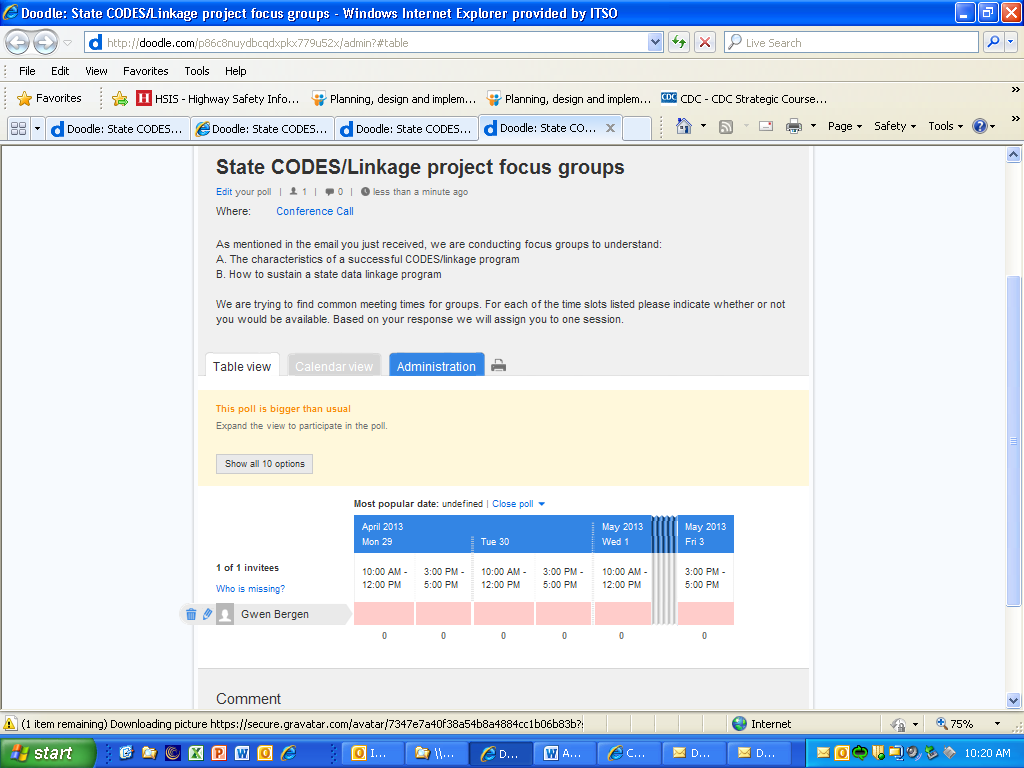 